Geometry								Name _______________________ 1.9 Practice: Base Angles, Exterior Angle Theorem & Isosceles 							Use what you know about the sums of the interior and exterior angles of triangles to determine the measure of each identified angle.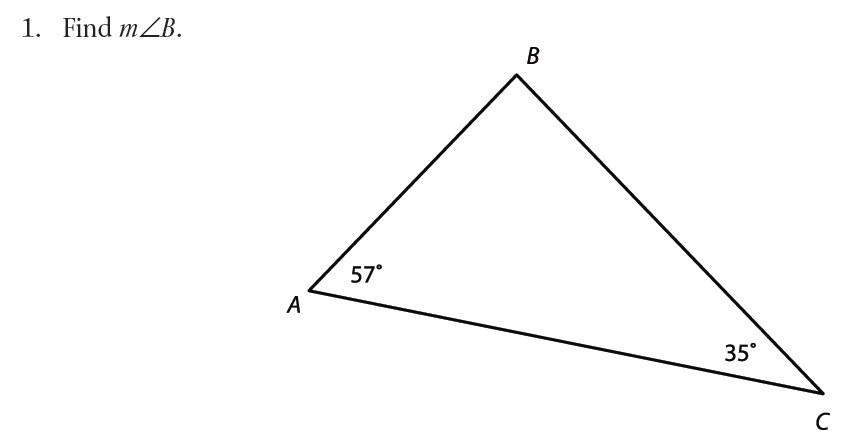  						2.  Find m∠A and m∠B.		3. Find m∠A, m∠B, and m∠C.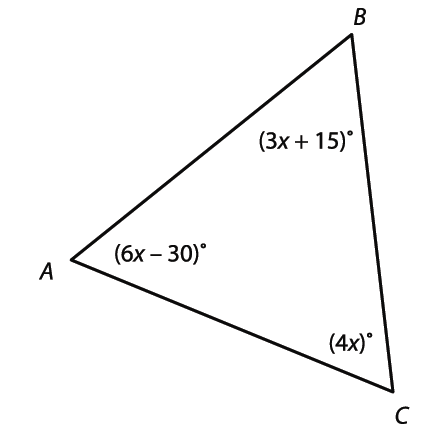 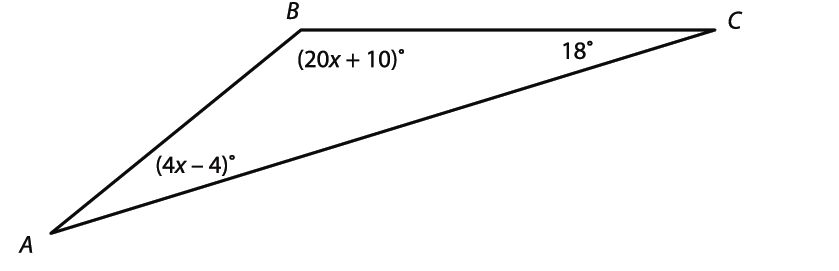 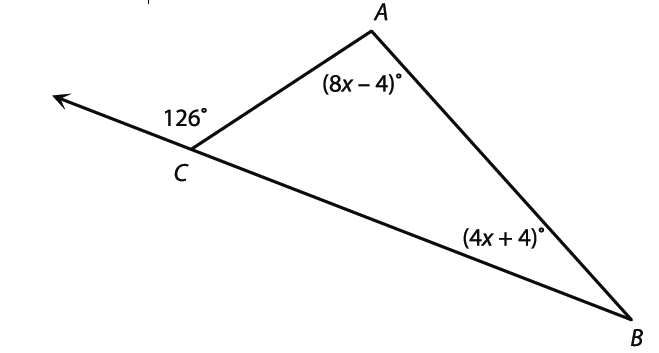 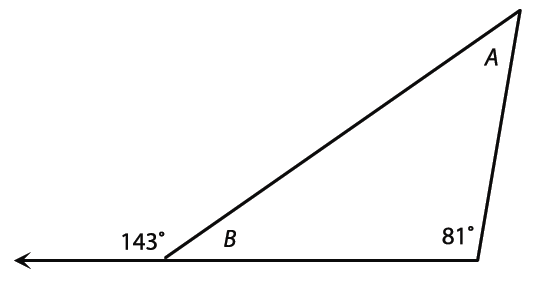 4. Find m∠A and m∠B.				5. Find m∠CAB and m∠ABC.Use what you know about isosceles triangles to find each angle measure.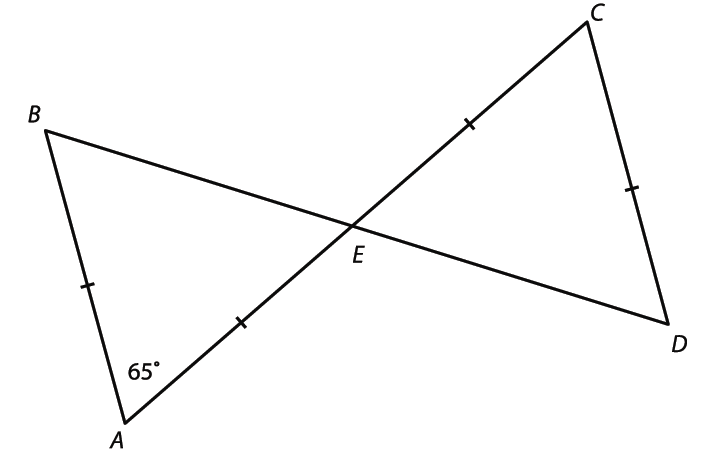 6. m∠B and m∠C					7. m∠B, m∠C, and m∠D			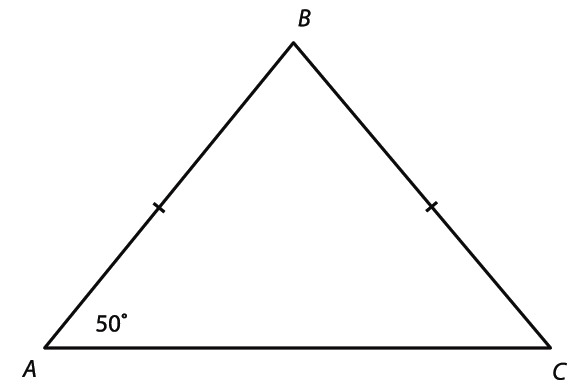 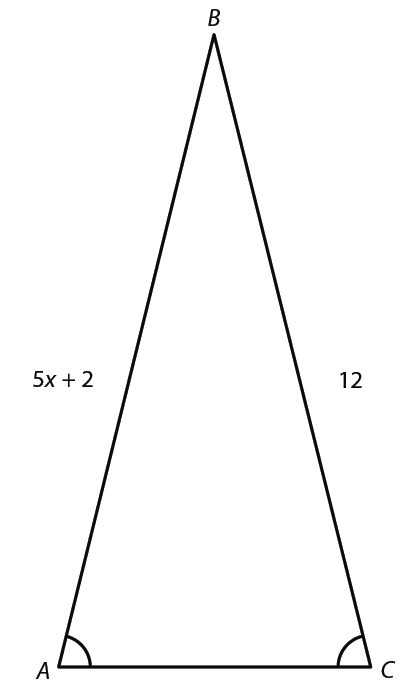 8. m∠A, m∠B, and m∠C						9.  Find the value of x. 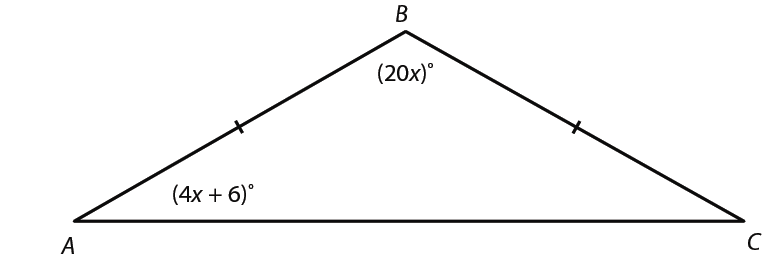 